.#24 ct intro, 1 easy restart[1-8] Forward touch, back touch, R triple back, forward touch, back touch, L triple forward******** restart on wall 3********[9-16] Step ¼ turn cross, L rumba back, R rumba forward, L mambo ¼[17-24] R cross, side, behind, rock recover cross, R side, behind side,cross rock recover ¼.[25-32] Toe strut, toe strut, step ½ step, toe strut, toe strut, step ½ step.*Restart on Wall 3 after 8 counts.Dance from the Heart with JOY!!!!!Gwen Walker: gkwdance@gmail.comDon't Take Much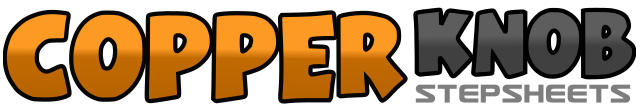 .......Count:32Wall:4Level:Improver.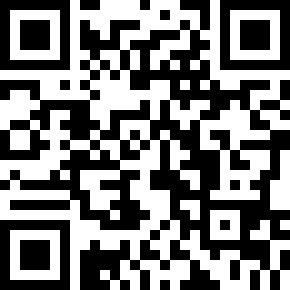 Choreographer:Gwen Walker (USA) - June 2022Gwen Walker (USA) - June 2022Gwen Walker (USA) - June 2022Gwen Walker (USA) - June 2022Gwen Walker (USA) - June 2022.Music:Don’t Take Much - Jackson DeanDon’t Take Much - Jackson DeanDon’t Take Much - Jackson DeanDon’t Take Much - Jackson DeanDon’t Take Much - Jackson Dean........1&2&Step R forward at right angle, touch L behind R, step L back at angle, touch R beside L3&4Step R back at right angle, step L beside R, step R back. (12)5&6&Step L back at left angle, touch R beside L, step R at right angle, touch L beside R7&8Step L forward at left angle, step R beside L, step L forward. (12)1&2Step R forward, turn ¼ L, cross step R over L (9)3&4Step L to left side, step R beside L, step L back.5&6Step R to right side, step L beside R, step R forward.7&8Rock forward on L, recover R, step L ¼ turn left (6)1&2Cross step R over L, step L to left side, step R behind L.3&4Rock L to left side, recover R, cross step L over R5&6Step R to right side, step L behind R, step R to right side. (6)7&8Cross rock L over R, recover R, step L ¼ turn left (3)1&2&Touch R toe forward, drop heel, touch L toe forward, drop heel3&4Step R forward, turn ½ left, step R forward. (9)5&6&Touch L toe forward, drop heel, touch R toe forward, drop heel7&8Step L forward, turn ½ right, step L forward (3)